Guide to Pond Water OrganismsSource of all images: www.microscope-microscope.org/applications/pond-critters/pond-critters.htmUnicellular OrganismsMulticellular OrganismsChlamydomonas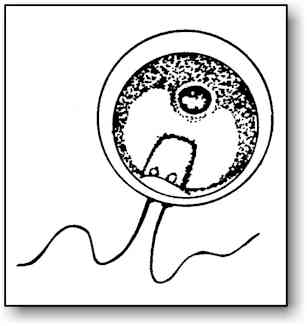 Rotifers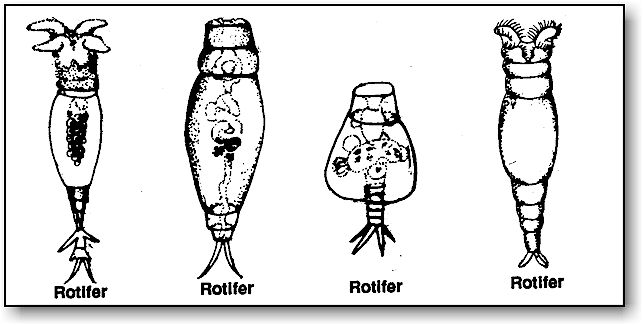 Euglena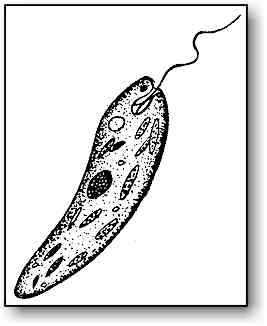 Daphnia (“water flea”)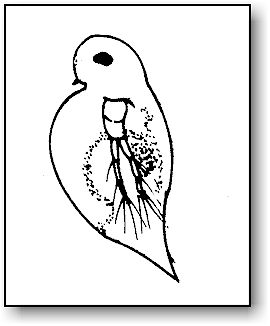 Volvox (a colony of single-celled organisms)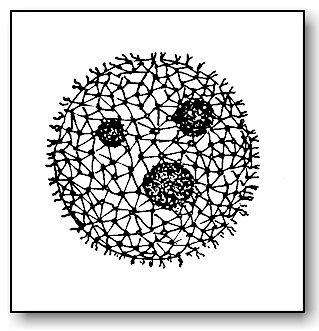 Cyclops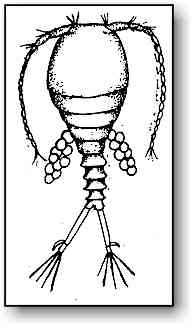 (unicellular)(multicellular)Amoeba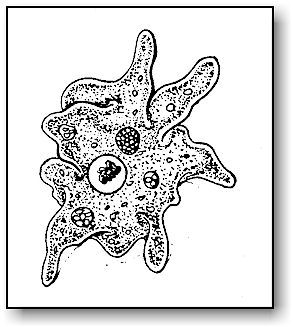 Hydra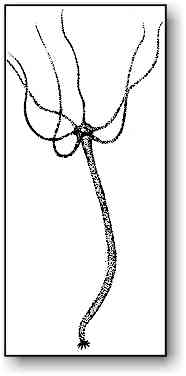 Stentor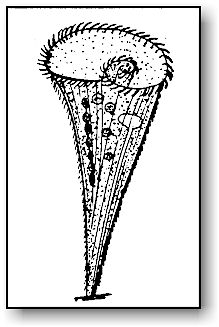 Cypris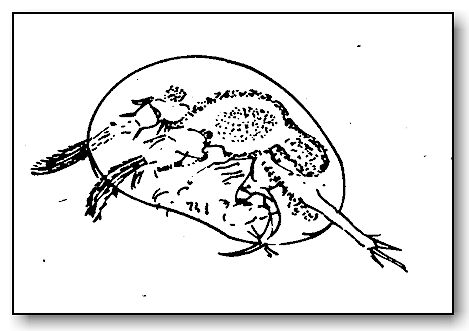 Paramecium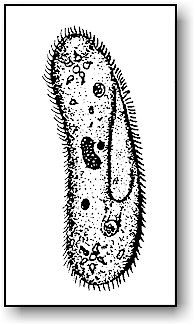 Chaetonotus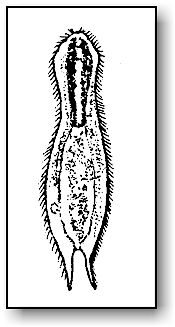 